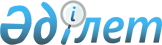 О внесении изменений в решение Шымкентского городского маслихата от 22 декабря 2016 года № 11/91-6с "О бюджете города Шымкент на 2017-2019 годы"
					
			С истёкшим сроком
			
			
		
					Решение Шымкентского городского маслихата Южно-Казахстанской области от 27 октября 2017 года № 21/182-6с. Зарегистрировано Департаментом юстиции Южно-Казахстанской области 27 октября 2017 года № 4244. Срок действия решения - до 1 января 2018 года
      В соответствии с пунктом 5 статьи 109 Бюджетного кодекса Республики Казахстан от 4 декабря 2008 года, подпунктом 1) пункта 1 статьи 6 Закона Республики Казахстан от 23 января 2001 года "О местном государственном управлении и самоуправлении в Республике Казахстан" и решением Южно-Казахстанского областного маслихата от 23 октября 2017 года № 15/186-VI "О внесении изменений и дополнения в решение Южно-Казахстанского областного маслихата от 9 декабря 2016 года № 8/74-VI "Об областном бюджете на 2017-2019 годы", зарегистрированного в Реестре государственной регистрации нормативных правовых актов за № 4241 городской маслихат РЕШИЛ:
      1. Внести в решение Шымкентского городского маслихата от 22 декабря 2016 года № 11/91-6с "О бюджете города Шымкент на 2017-2019 годы" (зарегистрировано в Реестре государственной регистрации нормативных правовых актов за № 3929, опубликовано 6 января 2017 года в газете "Панорама Шымкента" и Эталонном контрольном банке нормативных правовых актов Республики Казахстан в электронном виде 10 января 2017 года) следующие изменения:
      пункт 1 изложить в следующей редакции:
      "1. Утвердить бюджет города Шымкент на 2017-2019 годы согласно приложениям 1, 2 и 3 соответственно, в том числе на 2017 год в следующих объемах:
      1) доходы – 118 648 079 тысяч тенге, в том числе по:
      налоговым поступлениям – 52 484 942 тысяч тенге;
      неналоговым поступлениям – 450 617 тысяч тенге;
      поступлениям от продажи основного капитала – 1 511 217 тысяч тенге;
      поступлениям трансфертов – 64 201 303 тысяч тенге;
      2) затраты – 125 781 463 тысяч тенге;
      3) чистое бюджетное кредитование – 716 896 тысяч тенге, в том числе:
      бюджетные кредиты – 919 843 тысяч тенге;
      погашение бюджетных кредитов – 202 947 тысяч тенге;
      4) сальдо по операциям с финансовыми активами – 86 554 тысяч тенге, в том числе:
      приобретение финансовых активов – 217 638 тысяч тенге;
      поступления от продажи финансовых активов государства – 131 084 тысяч тенге;
      5) дефицит бюджета – -7 936 834 тысяч тенге:
      6) финансирование дефицита бюджета – 7 936 834 тысяч тенге.";
      пункт 3 изложить в следующей редакции:
      "3. Учесть, что в городском бюджете на 2017 год предусмотрены целевые текущие трансферты из областного бюджета на следующие цели:
      сейсмоусиление жилых домов – 671 113 тысяч тенге;
      капитальный ремонт автомобильных дорог – 2 212 242 тысяч тенге;
      средний ремонт автомобильных дорог – 943 020 тысяч тенге;
      текущий ремонт тепловых сетей – 1 024 152 тысяч тенге;
      разработка проектов детальной планировки – 261 694 тысяч тенге;
      изъятие земельных участков для государственных нужд – 918 939 тысяч тенге;
      краткосрочное профессиональное обучение рабочих кадров – 448 164 тысяч тенге;
      оснащение школ кабинетами робототехники - 111 055 тысяч тенге.";
      пункт 4 изложить в следующей редакции:
      "4. Учесть, что в городском бюджете на 2017 год предусмотрены целевые трансферты на развитие из областного бюджета на следующие цели:
      строительство и реконструкция объектов начального, основного среднего и общего среднего образования – 2 084 514 тысяч тенге;
      проектирование и (или) строительство, реконструкция жилья коммунального жилищного фонда – 7 541 336 тысяч тенге;
      проектирование, развитие и (или) обустройство инженерно-коммуникационной инфраструктуры –538 337 тысяч тенге;
      развитие системы водоснабжения и водоотведения – 1 159 117 тысяч тенге;
      развитие благоустройства города – 1 077 621 тысяч тенге;
      развитие коммунального хозяйства – 1 304 409 тысяч тенге;
      развитие теплоэнергетической системы – 2 929 083 тысяч тенге;
      развитие газотранспортной системы – 468 761 тысяч тенге;
      развитие объектов спорта – 1 174 530 тысяч тенге;
      развитие транспортной инфраструктуры – 5 798 287 тысяч тенге.";
      в пункте 5:
      цифры "2 773 345" заменить цифрами "5 073 345";
      в пункте 6:
      цифры "200 000" заменить цифрами "100 000";
      приложения 1, 2, 3, 5 к указанному решению изложить в новой редакции согласно приложениям 1, 2, 3, 4 к настоящему решению.
      2. Настоящее решение вводится в действие с 1 января 2017 года. Бюджет города Шымкент на 2017 год Бюджет города Шымкент на 2018 год Бюджет города Шымкент на 2019 год Бюджетные программы районов в городе на 2017-2019 годы
					© 2012. РГП на ПХВ «Институт законодательства и правовой информации Республики Казахстан» Министерства юстиции Республики Казахстан
				
      Председатель сессии

      городского маслихата

Е. Нурмаханов

      Секретарь городского

      маслихата

Н. Бекназаров
Приложение № 1 к решению
Шымкентского городского
маслихата от 27 октября
2017 года № 21/182-6сПриложение № 1 к решению
Шымкентского городского
маслихата от 22 декабря
2016 года № 11/91-6с
Категория
Категория
Категория
Категория
Категория
Сумма тысяч тенге
Класс
Класс
Класс
Наименование
Сумма тысяч тенге
Подкласс
Подкласс
Подкласс
Сумма тысяч тенге
Специфика
Специфика
Сумма тысяч тенге
1
1
1
1
2
3
I. ДОХОДЫ
I. ДОХОДЫ
I. ДОХОДЫ
I. ДОХОДЫ
I. ДОХОДЫ
118 648 079 
1
Налоговые поступления
52 484 942 
01
Подоходный налог
14 589 348 
2
Индивидуальный подоходный налог
14 589 348 
03
Социальный налог
7 951 640 
1
Социальный налог
7 951 640 
04
Hалоги на собственность
7 740 216 
1
Hалоги на имущество
5 161 505 
3
Земельный налог
635 086 
4
Hалог на транспортные средства
1 941 830 
5
Единый земельный налог
1 795 
05
Внутренние налоги на товары, работы и услуги
20 015 187 
2
Акцизы
18 885 628 
3
Поступления за использование природных и других ресурсов
209 848 
4
Сборы за ведение предпринимательской и профессиональной деятельности
803 783 
5
Налог на игорный бизнес
115 928 
07
Прочие налоги
1 335 944 
1
Прочие налоги
1 335 944 
08
Обязательные платежи, взимаемые за совершение юридически значимых действий и (или) выдачу документов уполномоченными на то государственными органами или должностными лицами
852 607 
1
Государственная пошлина
852 607 
2
Неналоговые поступления
450 617 
01
Доходы от государственной собственности
226 931 
1
Поступления части чистого дохода государственных предприятий
2 497 
4
Доходы на доли участия в юридических лицах, находящиеся в государственной собственности
18 695 
5
Доходы от аренды имущества, находящегося в государственной собственности
203 882 
7
Вознаграждения по кредитам, выданным из государственного бюджета
667 
9
Прочие доходы от государственной собственности
1 190 
02
Поступления от реализации товаров (работ, услуг) государственными учреждениями, финансируемыми из государственного бюджета
13 
1
Поступления от реализации товаров (работ, услуг) государственными учреждениями, финансируемыми из государственного бюджета
13 
04
Штрафы, пени, санкции, взыскания, налагаемые государственными учреждениями, финансируемыми из государственного бюджета, а также содержащимися и финансируемыми из бюджета (сметы расходов) Национального Банка Республики Казахстан
8 064 
1
Штрафы, пени, санкции, взыскания, налагаемые государственными учреждениями, финансируемыми из государственного бюджета, а также содержащимися и финансируемыми из бюджета (сметы расходов) Национального Банка Республики Казахстан, за исключением поступлений от организаций нефтяного сектора
8 064 
06
Прочие неналоговые поступления
215 609 
1
Прочие неналоговые поступления
215 609 
3
Поступления от продажи основного капитала
1 511 217 
01
Продажа государственного имущества, закрепленного за государственными учреждениями
709 188 
1
Продажа государственного имущества, закрепленного за государственными учреждениями
709 188 
03
Продажа земли и нематериальных активов
802 029 
1
Продажа земли
752 029 
2
Продажа нематериальных активов
50 000 
4
Поступления трансфертов
64 201 303 
02
Трансферты из вышестоящих органов государственного управления
64 201 303 
2
Трансферты из областного бюджета
64 201 303 
Функциональная группа
Функциональная группа
Функциональная группа
Функциональная группа
Наименование
Сумма тысяч тенге
Функциональная подгруппа 
Функциональная подгруппа 
Функциональная подгруппа 
Функциональная подгруппа 
Сумма тысяч тенге
Администратор бюджетных программ
Администратор бюджетных программ
Администратор бюджетных программ
Сумма тысяч тенге
Программа
Программа
Сумма тысяч тенге
II. ЗАТРАТЫ
II. ЗАТРАТЫ
II. ЗАТРАТЫ
II. ЗАТРАТЫ
II. ЗАТРАТЫ
125 781 463 
01
Государственные услуги общего характера
1 526 258 
1
Представительные, исполнительные и другие органы, выполняющие общие функции государственного управления
1 431 189 
112
Аппарат маслихата района (города областного значения)
20 848 
001
Услуги по обеспечению деятельности маслихата района (города областного значения)
20 848 
122
Аппарат акима района (города областного значения)
909 897 
001
Услуги по обеспечению деятельности акима района (города областного значения)
484 415 
003
Капитальные расходы государственного органа
425 482 
123
Аппарат акима района в городе, города районного значения, поселка, села, сельского округа
500 444 
001
Услуги по обеспечению деятельности акима района в городе, города районного значения, поселка, села, сельского округа
475 392 
022
Капитальные расходы государственного органа
25 052 
5
Планирование и статистическая деятельность
200 
459
Отдел экономики и финансов района (города областного значения)
200 
061
Экспертиза и оценка документации по вопросам бюджетных инвестиций и государственно-частного партнерства, в том числе концессии
200 
9
Прочие государственные услуги общего характера
94 869 
459
Отдел экономики и финансов района (города областного значения)
89 783 
001
Услуги по реализации государственной политики в области формирования и развития экономической политики, государственного планирования, исполнения бюджета и управления коммунальной собственностью района (города областного значения)
86 104 
015
Капитальные расходы государственного органа
3 679 
467
Отдел строительства района (города областного значения)
5 086 
040
Развитие объектов государственных органов
5 086 
02
Оборона
109 841 
1
Военные нужды
58 744 
122
Аппарат акима района (города областного значения)
58 744 
005
Мероприятия в рамках исполнения всеобщей воинской обязанности
58 744 
2
Организация работы по чрезвычайным ситуациям
51 097 
122
Аппарат акима района (города областного значения)
51 097 
006
Предупреждение и ликвидация чрезвычайных ситуаций масштаба района (города областного значения)
51 097 
03
Общественный порядок, безопасность, правовая, судебная, уголовно-исполнительная деятельность
478 885 
1
Правоохранительная деятельность
1 000 
467
Отдел строительства района (города областного значения)
1 000 
066
Строительство объектов общественного порядка и безопасности
1 000 
6
Уголовно-исполнительная система
26 592 
451
Отдел занятости и социальных программ района (города областного значения)
26 592 
039
Организация и осуществление социальной адаптации и реабилитации лиц, отбывших уголовные наказания
26 592 
9
Прочие услуги в области общественного порядка и безопасности
451 293 
485
Отдел пассажирского транспорта и автомобильных дорог района (города областного значения)
451 293 
021
Обеспечение безопасности дорожного движения в населенных пунктах
451 293 
04
Образование
51 986 802 
1
Дошкольное воспитание и обучение
12 280 483 
464
Отдел образования района (города областного значения)
12 220 483 
009
Обеспечение деятельности организаций дошкольного воспитания и обучения
645 395 
040
Реализация государственного образовательного заказа в дошкольных организациях образования
11 575 088 
467
Отдел строительства района (города областного значения)
60 000 
037
Строительство и реконструкция объектов дошкольного воспитания и обучения
60 000 
2
Начальное, основное среднее и общее среднее образование
36 908 295 
464
Отдел образования района (города областного значения)
29 917 078 
003
Общеобразовательное обучение
28 828 116 
006
Дополнительное образование для детей
1 088 962 
467
Отдел строительства района (города областного значения)
6 991 217 
024
Строительство и реконструкция объектов начального, основного среднего и общего среднего образования
6 991 217 
9
Прочие услуги в области образования
2 798 024 
464
Отдел образования района (города областного значения)
2 798 024 
001
Услуги по реализации государственной политики на местном уровне в области образования
58 721 
005
Приобретение и доставка учебников, учебно-методических комплексов для государственных учреждений образования района (города областного значения)
1 482 614 
015
Ежемесячные выплаты денежных средств опекунам (попечителям) на содержание ребенка-сироты (детей-сирот), и ребенка (детей), оставшегося без попечения родителей
175 470 
022
Выплата единовременных денежных средств казахстанским гражданам, усыновившим (удочерившим) ребенка (детей)-сироту и ребенка (детей), оставшегося без попечения родителей
1 532 
067
Капитальные расходы подведомственных государственных учреждений и организаций
1 079 687 
06
Социальная помощь и социальное обеспечение
5 378 616 
1
Социальное обеспечение
1 502 052 
451
Отдел занятости и социальных программ района (города областного значения)
1 477 451 
005
Государственная адресная социальная помощь
6 090 
016
Государственные пособия на детей до 18 лет
573 580 
025
Внедрение обусловленной денежной помощи по проекту Өрлеу
897 781 
464
Отдел образования района (города областного значения)
24 601 
030
Содержание ребенка (детей), переданного патронатным воспитателям
24 601 
2
Социальная помощь
3 190 205 
451
Отдел занятости и социальных программ района (города областного значения)
3 190 205 
002
Программа занятости
1 404 227 
006
Оказание жилищной помощи
33 000 
007
Социальная помощь отдельным категориям нуждающихся граждан по решениям местных представительных органов
717 024 
010
Материальное обеспечение детей-инвалидов, воспитывающихся и обучающихся на дому
11 249 
013
Социальная адаптация лиц, не имеющих определенного местожительства
95 914 
015
Территориальные центры социального обслуживания пенсионеров и инвалидов
167 505 
017
Обеспечение нуждающихся инвалидов обязательными гигиеническими средствами и предоставление услуг специалистами жестового языка, индивидуальными помощниками в соответствии с индивидуальной программой реабилитации инвалида
642 232 
023
Обеспечение деятельности центров занятости населения
119 054 
9
Прочие услуги в области социальной помощи и социального обеспечения
686 359 
451
Отдел занятости и социальных программ района (города областного значения)
686 359 
001
Услуги по реализации государственной политики на местном уровне в области обеспечения занятости и реализации социальных программ для населения
154 150 
011
Оплата услуг по зачислению, выплате и доставке пособий и других социальных выплат
7 019 
021
Капитальные расходы государственного органа
10 934 
050
Реализация Плана мероприятий по обеспечению прав и улучшению качества жизни инвалидов в Республике Казахстан на 2012 - 2018 годы
44 783 
054
Размещение государственного социального заказа в неправительственном секторе
14 731 
067
Капитальные расходы подведомственных государственных учреждений и организаций
454 742 
07
Жилищно-коммунальное хозяйство
40 687 417 
1
Жилищное хозяйство
23 978 276 
467
Отдел строительства района (города областного значения)
19 861 530 
003
Проектирование и (или) строительство, реконструкция жилья коммунального жилищного фонда
14 965 544 
004
Проектирование, развитие и (или) обустройство инженерно-коммуникационной инфраструктуры
4 895 986 
479
Отдел жилищной инспекции района (города областного значения)
18 029 
001
Услуги по реализации государственной политики на местном уровне в области жилищного фонда
18 029 
491
Отдел жилищных отношений района (города областного значения)
541 249 
001
Услуги по реализации государственной политики на местном уровне в области жилищного фонда
37 192 
003
Капитальные расходы государственного органа
39 891 
005
Организация сохранения государственного жилищного фонда
29 502 
006
Обеспечение жильем отдельных категорий граждан
434 664 
497
Отдел жилищно-коммунального хозяйства района (города областного значения)
3 557 468 
001
Услуги по реализации государственной политики на местном уровне в области жилищно-коммунального хозяйства
106 536 
003
Капитальные расходы государственного органа
4 704 
004
Изъятие, в том числе путем выкупа земельных участков для государственных надобностей и связанное с этим отчуждение недвижимого имущества
1 356 094 
008
Мероприятия, направленные на поддержание сейсмоустойчивости жилых зданий, расположенных в сейсмоопасных регионах Республики Казахстан
719 954 
032
Капитальные расходы подведомственных государственных учреждений и организаций
55 804 
033
Проектирование, развитие и (или) обустройство инженерно-коммуникационной инфраструктуры
1 314 376 
049
Проведение энергетического аудита многоквартирных жилых домов
2
Коммунальное хозяйство
5 919 677 
467
Отдел строительства района (города областного значения)
708 180 
007
Развитие благоустройства городов и населенных пунктов
708 180 
497
Отдел жилищно-коммунального хозяйства района (города областного значения)
5 211 497 
016
Функционирование системы водоснабжения и водоотведения
250 000 
018
Развитие благоустройства городов и населенных пунктов
648 325 
026
Организация эксплуатации тепловых сетей, находящихся в коммунальной собственности районов (городов областного значения)
1 349 152 
028
Развитие коммунального хозяйства
1 388 170 
029
Развитие системы водоснабжения и водоотведения
1 575 850 
3
Благоустройство населенных пунктов
10 789 464 
123
Аппарат акима района в городе, города районного значения, поселка, села, сельского округа
1 367 196 
009
Обеспечение санитарии населенных пунктов
704 498 
011
Благоустройство и озеленение населенных пунктов
662 698 
474
Отдел сельского хозяйства и ветеринарии района (города областного значения)
13 978 
016
Обеспечение санитарии населенных пунктов
13 978 
497
Отдел жилищно-коммунального хозяйства района (города областного значения)
9 408 290 
025
Освещение улиц в населенных пунктах
1 678 465 
030
Обеспечение санитарии населенных пунктов
2 336 637 
034
Содержание мест захоронений и захоронение безродных
87 017 
035
Благоустройство и озеленение населенных пунктов
5 306 171 
08
Культура, спорт, туризм и информационное пространство
6 382 734 
1
Деятельность в области культуры
1 258 696 
123
Аппарат акима района в городе, города районного значения, поселка, села, сельского округа
26 583 
006
Поддержка культурно-досуговой работы на местном уровне
26 583 
455
Отдел культуры и развития языков района (города областного значения)
874 241 
003
Поддержка культурно-досуговой работы
328 295 
005
Обеспечение функционирования зоопарков и дендропарков
430 946 
009
Обеспечение сохранности историко - культурного наследия и доступа к ним
115 000 
467
Отдел строительства района (города областного значения)
357 872 
011
Развитие объектов культуры
357 872 
2
Спорт
4 136 135 
465
Отдел физической культуры и спорта района (города областного значения)
2 711 099 
001
Услуги по реализации государственной политики на местном уровне в сфере физической культуры и спорта
27 997 
005
Развитие массового спорта и национальных видов спорта
2 414 309 
006
Проведение спортивных соревнований на районном (города областного значения) уровне
108 044 
032
Капитальные расходы подведомственных государственных учреждений и организаций
160 749 
467
Отдел строительства района (города областного значения)
1 425 036 
008
Развитие объектов спорта
1 425 036 
3
Информационное пространство
592 009 
455
Отдел культуры и развития языков района (города областного значения)
217 129 
006
Функционирование районных (городских) библиотек
176 260 
007
Развитие государственного языка и других языков народа Казахстана
40 869 
456
Отдел внутренней политики района (города областного значения)
374 880 
002
Услуги по проведению государственной информационной политики
374 880 
9
Прочие услуги по организации культуры, спорта, туризма и информационного пространства
395 894 
455
Отдел культуры и развития языков района (города областного значения)
95 990 
001
Услуги по реализации государственной политики на местном уровне в области развития языков и культуры
23 226 
010
Капитальные расходы государственного органа
661 
032
Капитальные расходы подведомственных государственных учреждений и организаций
72 103 
456
Отдел внутренней политики района (города областного значения)
299 904 
001
Услуги по реализации государственной политики на местном уровне в области информации, укрепления государственности и формирования социального оптимизма граждан
231 199 
003
Реализация мероприятий в сфере молодежной политики
66 731 
006
Капитальные расходы государственного органа
1 789 
032
Капитальные расходы подведомственных государственных учреждений и организаций
185 
09
Топливно-энергетический комплекс и недропользование
5 366 967 
1
Топливо и энергетика
4 845 842 
467
Отдел строительства района (города областного значения)
105 000 
009
Развитие теплоэнергетической системы
105 000 
497
Отдел жилищно-коммунального хозяйства района (города областного значения)
4 740 842 
009
Развитие теплоэнергетической системы
4 740 842 
9
Прочие услуги в области топливно-энергетического комплекса и недропользования
521 125 
497
Отдел жилищно-коммунального хозяйства района (города областного значения)
521 125 
038
Развитие газотранспортной системы
521 125 
10
Сельское, водное, лесное, рыбное хозяйство, особо охраняемые природные территории, охрана окружающей среды и животного мира, земельные отношения
440 506 
1
Сельское хозяйство
303 906 
467
Отдел строительства района (города областного значения)
1 341 
010
Развитие объектов сельского хозяйства
1 341 
474
Отдел сельского хозяйства и ветеринарии района (города областного значения)
302 565 
001
Услуги по реализации государственной политики на местном уровне в сфере сельского хозяйства и ветеринарии
94 361 
003
Капитальные расходы государственного органа
132 
005
Обеспечение функционирования скотомогильников (биотермических ям)
835 
006
Организация санитарного убоя больных животных
252 
007
Организация отлова и уничтожения бродячих собак и кошек
63 026 
008
Возмещение владельцам стоимости изымаемых и уничтожаемых больных животных, продуктов и сырья животного происхождения
5 976 
011
Проведение ветеринарных мероприятий по энзоотическим болезням животных
27 736 
012
Проведение мероприятий по идентификации сельскохозяйственных животных
590 
013
Проведение противоэпизоотических мероприятий
92 216 
032
Капитальные расходы подведомственных государственных учреждений и организаций
17 441 
6
Земельные отношения
136 600 
463
Отдел земельных отношений района (города областного значения)
136 600 
001
Услуги по реализации государственной политики в области регулирования земельных отношений на территории района (города областного значения)
129 697 
007
Капитальные расходы государственного органа
6 903 
11
Промышленность, архитектурная, градостроительная и строительная деятельность
692 454 
2
Архитектурная, градостроительная и строительная деятельность
692 454 
467
Отдел строительства района (города областного значения)
77 038 
001
Услуги по реализации государственной политики на местном уровне в области строительства
76 683 
017
Капитальные расходы государственного органа
355 
468
Отдел архитектуры и градостроительства района (города областного значения)
615 416 
001
Услуги по реализации государственной политики в области архитектуры и градостроительства на местном уровне
84 142 
003
Разработка схем градостроительного развития территории района и генеральных планов населенных пунктов
504 485 
004
Капитальные расходы государственного органа
26 789 
12
Транспорт и коммуникации
12 387 365 
1
Автомобильный транспорт
12 320 051 
485
Отдел пассажирского транспорта и автомобильных дорог района (города областного значения)
12 320 051 
022
Развитие транспортной инфраструктуры
6 162 417 
023
Обеспечение функционирования автомобильных дорог
6 157 634 
9
Прочие услуги в сфере транспорта и коммуникаций
67 314 
485
Отдел пассажирского транспорта и автомобильных дорог района (города областного значения)
67 314 
001
Услуги по реализации государственной политики на местном уровне в области пассажирского транспорта и автомобильных дорог
67 314 
13
Прочие
278 149 
3
Поддержка предпринимательской деятельности и защита конкуренции
137 667 
469
Отдел предпринимательства района (города областного значения)
137 667 
001
Услуги по реализации государственной политики на местном уровне в области развития предпринимательства
136 616 
004
Капитальные расходы государственного органа
1 051 
9
Прочие
140 482 
459
Отдел экономики и финансов района (города областного значения)
140 482 
008
Разработка или корректировка, а также проведение необходимых экспертиз технико-экономических обоснований местных бюджетных инвестиционных проектов и конкурсных документаций проектов государственно-частного партнерства, концессионных проектов, консультативное сопровождение проектов государственно-частного партнерства и концессионных проектов
40 482 
012
Резерв местного исполнительного органа района (города областного значения)
100 000 
14
Обслуживание долга
5 574 
1
Обслуживание долга
5 574 
459
Отдел экономики и финансов района (города областного значения)
5 574 
021
Обслуживание долга местных исполнительных органов по выплате вознаграждений и иных платежей по займам из областного бюджета
5 574 
15
Трансферты
59 895 
1
Трансферты
59 895 
459
Отдел экономики и финансов района (города областного значения)
59 895 
006
Возврат неиспользованных (недоиспользованных) целевых трансфертов
51 070 
054
Возврат сумм неиспользованных (недоиспользованных) целевых трансфертов, выделенных из республиканского бюджета за счет целевого трансферта из Национального фонда Республики Казахстан
8 825 
III. ЧИСТОЕ БЮДЖЕТНОЕ КРЕДИТОВАНИЕ
716 896 
Функциональная группа
Функциональная группа
Функциональная группа
Функциональная группа
Наименование
Сомасы мың теңге
Функциональная подгруппа 
Функциональная подгруппа 
Функциональная подгруппа 
Функциональная подгруппа 
Сомасы мың теңге
Администратор бюджетных программ
Администратор бюджетных программ
Администратор бюджетных программ
Сомасы мың теңге
Программа
Программа
Сомасы мың теңге
Подпрограмма
Сомасы мың теңге
Бюджетные кредиты
919 843 
07
Жилищно-коммунальное хозяйство
919 843 
1
Жилищное хозяйство
919 843 
497
Отдел жилищно-коммунального хозяйства района (города областного значения)
919 843 
053
Кредитование на реконструкцию и строительство систем тепло-, водоснабжения и водоотведения
919 843 
Категория
Категория
Категория
Категория
Категория
Сумма тысяч тенге
Класс
Класс
Класс
Наименование
Сумма тысяч тенге
Подкласс
Подкласс
Подкласс
Сумма тысяч тенге
Специфика
Специфика
Сумма тысяч тенге
1
1
1
1
2
3
Погашение бюджетных кредитов
202 947 
5
Погашение бюджетных кредитов
202 947 
01
Погашение бюджетных кредитов
202 947 
2
Возврат сумм бюджетных кредитов
202 947 
IV. САЛЬДО ПО ОПЕРАЦИЯМ С ФИНАНСОВЫМИ АКТИВАМИ
86 554 
Функциональная группа
Функциональная группа
Функциональная группа
Функциональная группа
Наименование
Сомасы мың теңге
Функциональная подгруппа
Функциональная подгруппа
Функциональная подгруппа
Функциональная подгруппа
Сомасы мың теңге
Администратор бюджетных программ
Администратор бюджетных программ
Администратор бюджетных программ
Сомасы мың теңге
Программа
Программа
Сомасы мың теңге
Подпрограмма
Сомасы мың теңге
Приобретение финансовых активов
217 638 
13
Прочие
217 638 
9
Прочие
217 638 
479
Отдел жилищной инспекции района (города областного значения)
217 638 
065
Формирование или увеличение уставного капитала юридических лиц
217 638 
Категория
Категория
Категория
Категория
Категория
Сумма тысяч тенге
Класс
Класс
Класс
Наименование
Сумма тысяч тенге
Подкласс
Подкласс
Подкласс
Сумма тысяч тенге
Специфика
Специфика
Сумма тысяч тенге
1
1
1
1
2
3
Поступления от продажи финансовых активов государства
131 084 
6
Поступления от продажи финансовых активов государства
131 084 
01
Поступления от продажи финансовых активов государства
131 084 
1
Поступления от продажи финансовых активов внутри страны
131 084 
V. ДЕФИЦИТ (ПРОФИЦИТ) БЮДЖЕТА
-7 936 834 
VI. ФИНАНСИРОВАНИЕ ДЕФИЦИТА (ИСПОЛЬЗОВАНИЕ ПРОФИЦИТА) БЮДЖЕТА
7 936 834 Приложение № 2 к решению
Шымкентского городского
маслихата от 27 октября
2017 года № 21/182-6сПриложение № 2 к решению
Шымкентского городского
маслихата от 22 декабря
2016 года № 11/91-6с
Категория
Категория
Категория
Категория
Категория
Сумма тысяч тенге
Класс
Класс
Класс
Наименование
Сумма тысяч тенге
Подкласс
Подкласс
Подкласс
Сумма тысяч тенге
1
1
1
1
2
3
I. ДОХОДЫ
I. ДОХОДЫ
I. ДОХОДЫ
I. ДОХОДЫ
I. ДОХОДЫ
89 190 504 
1
Налоговые поступления
49 924 320 
01
Подоходный налог
9 918 997 
2
Индивидуальный подоходный налог
9 918 997 
03
Социальный налог
7 899 892 
1
Социальный налог
7 899 892 
04
Hалоги на собственность
6 986 770 
1
Hалоги на имущество
4 766 440 
3
Земельный налог
728 542 
4
Hалог на транспортные средства
1 490 128 
5
Единый земельный налог
1 660 
05
Внутренние налоги на товары, работы и услуги
24 349 264 
2
Акцизы
23 278 446 
3
Поступления за использование природных и других ресурсов
224 537 
4
Сборы за ведение предпринимательской и профессиональной деятельности
748 079 
5
Налог на игорный бизнес
98 202 
08
Обязательные платежи, взимаемые за совершение юридически значимых действий и (или) выдачу документов уполномоченными на то государственными органами или должностными лицами
769 397 
1
Государственная пошлина
769 397 
2
Неналоговые поступления
91 669 
01
Доходы от государственной собственности
91 669 
1
Поступления части чистого дохода государственных предприятий
3 500 
4
Доходы на доли участия в юридических лицах, находящиеся в государственной собственности
2 000 
5
Доходы от аренды имущества, находящегося в государственной собственности
86 169 
3
Поступления от продажи основного капитала
2 262 000 
01
Продажа государственного имущества, закрепленного за государственными учреждениями
2 219 000 
1
Продажа государственного имущества, закрепленного за государственными учреждениями
2 219 000 
03
Продажа земли и нематериальных активов
43 000 
2
Продажа нематериальных активов
43 000 
4
Поступления трансфертов
36 912 515 
02
Трансферты из вышестоящих органов государственного управления
36 912 515 
2
Трансферты из областного бюджета
36 912 515 
Функциональная группа
Функциональная группа
Функциональная группа
Функциональная группа
Наименование
Сумма тысяч тенге
Функциональная подгруппа 
Функциональная подгруппа 
Функциональная подгруппа 
Функциональная подгруппа 
Сумма тысяч тенге
Администратор бюджетных программ
Администратор бюджетных программ
Администратор бюджетных программ
Сумма тысяч тенге
Программа
Программа
Сумма тысяч тенге
II. ЗАТРАТЫ
II. ЗАТРАТЫ
II. ЗАТРАТЫ
II. ЗАТРАТЫ
II. ЗАТРАТЫ
89 190 504 
01
Государственные услуги общего характера
946 049 
1
Представительные, исполнительные и другие органы, выполняющие общие функции государственного управления
646 278 
112
Аппарат маслихата района (города областного значения)
20 804 
001
Услуги по обеспечению деятельности маслихата района (города областного значения)
20 804 
122
Аппарат акима района (города областного значения)
218 053 
001
Услуги по обеспечению деятельности акима района (города областного значения)
218 053 
123
Аппарат акима района в городе, города районного значения, поселка, села, сельского округа
407 421 
001
Услуги по обеспечению деятельности акима района в городе, города районного значения, поселка, села, сельского округа
407 421 
9
Прочие государственные услуги общего характера
299 771 
459
Отдел экономики и финансов района (города областного значения)
99 771 
001
Услуги по реализации государственной политики в области формирования и развития экономической политики, государственного планирования, исполнения бюджета и управления коммунальной собственностью района (города областного значения)
99 771 
467
Отдел строительства района (города областного значения)
200 000 
040
Развитие объектов государственных органов
200 000 
02
Оборона
57 767 
1
Военные нужды
57 767 
122
Аппарат акима района (города областного значения)
57 767 
005
Мероприятия в рамках исполнения всеобщей воинской обязанности
57 767 
03
Общественный порядок, безопасность, правовая, судебная, уголовно-исполнительная деятельность
578 701 
1
Правоохранительная деятельность
100 000 
467
Отдел строительства района (города областного значения)
100 000 
066
Строительство объектов общественного порядка и безопасности
100 000 
6
Уголовно-исполнительная система
28 188 
451
Отдел занятости и социальных программ района (города областного значения)
28 188 
039
Организация и осуществление социальной адаптации и реабилитации лиц, отбывших уголовные наказания
28 188 
9
Прочие услуги в области общественного порядка и безопасности
450 513 
485
Отдел пассажирского транспорта и автомобильных дорог района (города областного значения)
450 513 
021
Обеспечение безопасности дорожного движения в населенных пунктах
450 513 
04
Образование
49 369 664 
1
Дошкольное воспитание и обучение
13 416 617 
464
Отдел образования района (города областного значения)
12 916 617 
009
Обеспечение деятельности организаций дошкольного воспитания и обучения
697 921 
040
Реализация государственного образовательного заказа в дошкольных организациях образования
12 218 696 
467
Отдел строительства района (города областного значения)
500 000 
037
Строительство и реконструкция объектов дошкольного воспитания и обучения
500 000 
2
Начальное, основное среднее и общее среднее образование
34 022 594 
464
Отдел образования района (города областного значения)
31 301 101 
003
Общеобразовательное обучение
30 208 546 
006
Дополнительное образование для детей
1 092 555 
467
Отдел строительства района (города областного значения)
2 721 493 
024
Строительство и реконструкция объектов начального, основного среднего и общего среднего образования
2 721 493 
9
Прочие услуги в области образования
1 930 453 
464
Отдел образования района (города областного значения)
1 930 453 
001
Услуги по реализации государственной политики на местном уровне в области образования
60 545 
005
Приобретение и доставка учебников, учебно-методических комплексов для государственных учреждений образования района (города областного значения)
919 709 
015
Ежемесячные выплаты денежных средств опекунам (попечителям) на содержание ребенка-сироты (детей-сирот), и ребенка (детей), оставшегося без попечения родителей
186 843 
022
Выплата единовременных денежных средств казахстанским гражданам, усыновившим (удочерившим) ребенка (детей)-сироту и ребенка (детей), оставшегося без попечения родителей
2 732 
067
Капитальные расходы подведомственных государственных учреждений и организаций
760 624 
06
Социальная помощь и социальное обеспечение
1 954 339 
1
Социальное обеспечение
754 416 
451
Отдел занятости и социальных программ района (города областного значения)
695 570 
005
Государственная адресная социальная помощь
8 990 
016
Государственные пособия на детей до 18 лет
686 580 
464
Отдел образования района (города областного значения)
58 846 
030
Содержание ребенка (детей), переданного патронатным воспитателям
58 846 
2
Социальная помощь
1 027 330 
451
Отдел занятости и социальных программ района (города областного значения)
1 027 330 
002
Программа занятости
120 961 
006
Оказание жилищной помощи
29 000 
007
Социальная помощь отдельным категориям нуждающихся граждан по решениям местных представительных органов
289 107 
010
Материальное обеспечение детей-инвалидов, воспитывающихся и обучающихся на дому
8 205 
013
Социальная адаптация лиц, не имеющих определенного местожительства
107 544 
015
Территориальные центры социального обслуживания пенсионеров и инвалидов
129 168 
017
Обеспечение нуждающихся инвалидов обязательными гигиеническими средствами и предоставление услуг специалистами жестового языка, индивидуальными помощниками в соответствии с индивидуальной программой реабилитации инвалида
241 050 
023
Обеспечение деятельности центров занятости населения
102 295 
9
Прочие услуги в области социальной помощи и социального обеспечения
172 593 
451
Отдел занятости и социальных программ района (города областного значения)
172 593 
001
Услуги по реализации государственной политики на местном уровне в области обеспечения занятости и реализации социальных программ для населения
146 723 
011
Оплата услуг по зачислению, выплате и доставке пособий и других социальных выплат
4 126 
050
Реализация Плана мероприятий по обеспечению прав и улучшению качества жизни инвалидов в Республике Казахстан на 2012 – 2018 годы
21 744 
07
Жилищно-коммунальное хозяйство
20 736 008 
1
Жилищное хозяйство
7 416 126 
467
Отдел строительства района (города областного значения)
5 087 127 
003
Проектирование и (или) строительство, реконструкция жилья коммунального жилищного фонда
1 859 240 
004
Проектирование, развитие и (или) обустройство инженерно-коммуникационной инфраструктуры
3 227 887 
479
Отдел жилищной инспекции района (города областного значения)
18 288 
001
Услуги по реализации государственной политики на местном уровне в области жилищного фонда
18 288 
491
Отдел жилищных отношений района (города областного значения)
29 805 
001
Услуги по реализации государственной политики на местном уровне в области жилищного фонда
29 805 
497
Отдел жилищно-коммунального хозяйства района (города областного значения)
2 280 906 
001
Услуги по реализации государственной политики на местном уровне в области жилищно-коммунального хозяйства
80 906 
033
Проектирование, развитие и (или) обустройство инженерно-коммуникационной инфраструктуры
2 200 000 
2
Коммунальное хозяйство
6 596 933 
467
Отдел строительства района (города областного значения)
1 200 000 
007
Развитие благоустройства городов и населенных пунктов
1 200 000 
497
Отдел жилищно-коммунального хозяйства района (города областного значения)
5 396 933 
018
Развитие благоустройства городов и населенных пунктов
399 841 
028
Развитие коммунального хозяйства
2 423 481 
029
Развитие системы водоснабжения и водоотведения
2 573 611 
3
Благоустройство населенных пунктов
6 722 949 
123
Аппарат акима района в городе, города районного значения, поселка, села, сельского округа
849 138 
009
Обеспечение санитарии населенных пунктов
597 808 
011
Благоустройство и озеленение населенных пунктов
251 330 
497
Отдел жилищно-коммунального хозяйства района (города областного значения)
5 873 811 
025
Освещение улиц в населенных пунктах
771 071 
030
Обеспечение санитарии населенных пунктов
2 166 635 
034
Содержание мест захоронений и захоронение безродных
71 942 
035
Благоустройство и озеленение населенных пунктов
2 864 163 
08
Культура, спорт, туризм и информационное пространство
3 342 950 
1
Деятельность в области культуры
595 083 
123
Аппарат акима района в городе, города районного значения, поселка, села, сельского округа
22 896 
006
Поддержка культурно-досуговой работы на местном уровне
22 896 
455
Отдел культуры и развития языков района (города областного значения)
372 187 
003
Поддержка культурно-досуговой работы
195 588 
005
Обеспечение функционирования зоопарков и дендропарков
176 599 
467
Отдел строительства района (города областного значения)
200 000 
011
Развитие объектов культуры
200 000 
2
Спорт
2 223 855 
465
Отдел физической культуры и спорта района (города областного значения)
1 906 401 
001
Услуги по реализации государственной политики на местном уровне в сфере физической культуры и спорта
21 872 
005
Развитие массового спорта и национальных видов спорта
1 827 284 
006
Проведение спортивных соревнований на районном (города областного значения) уровне
57 245 
467
Отдел строительства района (города областного значения)
317 454 
008
Развитие объектов спорта
317 454 
3
Информационное пространство
297 526 
455
Отдел культуры и развития языков района (города областного значения)
205 100 
006
Функционирование районных (городских) библиотек
176 196 
007
Развитие государственного языка и других языков народа Казахстана
28 904 
456
Отдел внутренней политики района (города областного значения)
92 426 
002
Услуги по проведению государственной информационной политики
92 426 
9
Прочие услуги по организации культуры, спорта, туризма и информационного пространства
226 486 
455
Отдел культуры и развития языков района (города областного значения)
23 025 
001
Услуги по реализации государственной политики на местном уровне в области развития языков и культуры
23 025 
456
Отдел внутренней политики района (города областного значения)
203 461 
001
Услуги по реализации государственной политики на местном уровне в области информации, укрепления государственности и формирования социального оптимизма граждан
145 475 
003
Реализация мероприятий в сфере молодежной политики
57 986 
09
Топливно-энергетический комплекс и недропользование
1 678 034 
1
Топливо и энергетика
978 034 
497
Отдел жилищно-коммунального хозяйства района (города областного значения)
978 034 
009
Развитие теплоэнергетической системы
978 034 
9
Прочие услуги в области топливно-энергетического комплекса и недропользования
700 000 
497
Отдел жилищно-коммунального хозяйства района (города областного значения)
700 000 
038
Развитие газотранспортной системы
700 000 
10
Сельское, водное, лесное, рыбное хозяйство, особо охраняемые природные территории, охрана окружающей среды и животного мира, земельные отношения
345 262 
1
Сельское хозяйство
267 232 
467
Отдел строительства района (города областного значения)
20 000 
010
Развитие объектов сельского хозяйства
20 000 
474
Отдел сельского хозяйства и ветеринарии района (города областного значения)
247 232 
001
Услуги по реализации государственной политики на местном уровне в сфере сельского хозяйства и ветеринарии
74 228 
005
Обеспечение функционирования скотомогильников (биотермических ям)
835 
006
Организация санитарного убоя больных животных
252 
007
Организация отлова и уничтожения бродячих собак и кошек
38 000 
008
Возмещение владельцам стоимости изымаемых и уничтожаемых больных животных, продуктов и сырья животного происхождения
5 976 
011
Проведение ветеринарных мероприятий по энзоотическим болезням животных
26 396 
012
Проведение мероприятий по идентификации сельскохозяйственных животных
900 
013
Проведение противоэпизоотических мероприятий
100 645 
6
Земельные отношения
78 030 
463
Отдел земельных отношений района (города областного значения)
78 030 
001
Услуги по реализации государственной политики в области регулирования земельных отношений на территории района (города областного значения)
78 030 
11
Промышленность, архитектурная, градостроительная и строительная деятельность
113 901 
2
Архитектурная, градостроительная и строительная деятельность
113 901 
467
Отдел строительства района (города областного значения)
53 174 
001
Услуги по реализации государственной политики на местном уровне в области строительства
53 174 
468
Отдел архитектуры и градостроительства района (города областного значения)
60 727 
001
Услуги по реализации государственной политики в области архитектуры и градостроительства на местном уровне
60 727 
12
Транспорт и коммуникации
9 144 905 
1
Автомобильный транспорт
9 101 269 
485
Отдел пассажирского транспорта и автомобильных дорог района (города областного значения)
9 101 269 
022
Развитие транспортной инфраструктуры
7 475 364 
023
Обеспечение функционирования автомобильных дорог
1 625 905 
9
Прочие услуги в сфере транспорта и коммуникаций
43 636 
485
Отдел пассажирского транспорта и автомобильных дорог района (города областного значения)
43 636 
001
Услуги по реализации государственной политики на местном уровне в области пассажирского транспорта и автомобильных дорог
43 636 
13
Прочие
922 324 
3
Поддержка предпринимательской деятельности и защита конкуренции
65 564 
469
Отдел предпринимательства района (города областного значения)
65 564 
001
Услуги по реализации государственной политики на местном уровне в области развития предпринимательства
65 564 
9
Прочие
856 760 
459
Отдел экономики и финансов района (города областного значения)
856 760 
012
Резерв местного исполнительного органа района (города областного значения)
856 760 
14
Обслуживание долга
600 
1
Обслуживание долга
600 
459
Отдел экономики и финансов района (города областного значения)
600 
021
Обслуживание долга местных исполнительных органов по выплате вознаграждений и иных платежей по займам из областного бюджета
600 
III. ЧИСТОЕ БЮДЖЕТНОЕ КРЕДИТОВАНИЕ
0 
IV. САЛЬДО ПО ОПЕРАЦИЯМ С ФИНАНСОВЫМИ АКТИВАМИ
0 
V. ДЕФИЦИТ (ПРОФИЦИТ) БЮДЖЕТА
0 
VI. ФИНАНСИРОВАНИЕ ДЕФИЦИТА (ИСПОЛЬЗОВАНИЕ ПРОФИЦИТА) БЮДЖЕТА
0 Приложение № 3 к решению
Шымкентского городского
маслихата от 27 октября
2017 года № 21/182-6сПриложение № 3 к решению
Шымкентского городского
маслихата от 22 декабря
2016 года № 11/91-6с
Категория
Категория
Категория
Категория
Категория
Сумма тысяч тенге
Класс
Класс
Класс
Наименование
Сумма тысяч тенге
Подкласс
Подкласс
Подкласс
Сумма тысяч тенге
1
1
1
1
2
3
I. ДОХОДЫ
I. ДОХОДЫ
I. ДОХОДЫ
I. ДОХОДЫ
I. ДОХОДЫ
88 282 949 
1
Налоговые поступления
52 652 384 
01
Подоходный налог
10 684 395 
2
Индивидуальный подоходный налог
10 684 395 
03
Социальный налог
8 573 360 
1
Социальный налог
8 573 360 
04
Hалоги на собственность
7 429 584 
1
Hалоги на имущество
5 100 091 
3
Земельный налог
757 438 
4
Hалог на транспортные средства
1 570 279 
5
Единый земельный налог
1 776 
05
Внутренние налоги на товары, работы и услуги
25 165 949 
2
Акцизы
24 020 173 
3
Поступления за использование природных и других ресурсов
240 255 
4
Сборы за ведение предпринимательской и профессиональной деятельности
800 444 
5
Налог на игорный бизнес
105 077 
08
Обязательные платежи, взимаемые за совершение юридически значимых действий и (или) выдачу документов уполномоченными на то государственными органами или должностными лицами
799 096 
1
Государственная пошлина
799 096 
2
Неналоговые поступления
92 169 
01
Доходы от государственной собственности
92 169 
1
Поступления части чистого дохода государственных предприятий
4 000 
4
Доходы на доли участия в юридических лицах, находящиеся в государственной собственности
1 500 
5
Доходы от аренды имущества, находящегося в государственной собственности
86 669 
3
Поступления от продажи основного капитала
54 000 
01
Продажа государственного имущества, закрепленного за государственными учреждениями
10 000 
1
Продажа государственного имущества, закрепленного за государственными учреждениями
10 000 
03
Продажа земли и нематериальных активов
44 000 
2
Продажа нематериальных активов
44 000 
4
Поступления трансфертов
35 484 396 
02
Трансферты из вышестоящих органов государственного управления
35 484 396 
2
Трансферты из областного бюджета
35 484 396 
Функциональная группа
Функциональная группа
Функциональная группа
Функциональная группа
Наименование
Сумма тысяч тенге
Функциональная подгруппа 
Функциональная подгруппа 
Функциональная подгруппа 
Функциональная подгруппа 
Сумма тысяч тенге
Администратор бюджетных программ
Администратор бюджетных программ
Администратор бюджетных программ
Сумма тысяч тенге
Программа
Программа
Сумма тысяч тенге
II. ЗАТРАТЫ
II. ЗАТРАТЫ
II. ЗАТРАТЫ
II. ЗАТРАТЫ
II. ЗАТРАТЫ
89 742 949 
01
Государственные услуги общего характера
1 260 470 
1
Представительные, исполнительные и другие органы, выполняющие общие функции государственного управления
658 414 
112
Аппарат маслихата района (города областного значения)
21 205 
001
Услуги по обеспечению деятельности маслихата района (города областного значения)
21 205 
122
Аппарат акима района (города областного значения)
224 289 
001
Услуги по обеспечению деятельности акима района (города областного значения)
224 289 
123
Аппарат акима района в городе, города районного значения, поселка, села, сельского округа
412 920 
001
Услуги по обеспечению деятельности акима района в городе, города районного значения, поселка, села, сельского округа
412 920 
9
Прочие государственные услуги общего характера
602 056 
459
Отдел экономики и финансов района (города областного значения)
102 056 
001
Услуги по реализации государственной политики в области формирования и развития экономической политики, государственного планирования, исполнения бюджета и управления коммунальной собственностью района (города областного значения)
102 056 
467
Отдел строительства района (города областного значения)
500 000 
040
Развитие объектов государственных органов
500 000 
02
Оборона
58 521 
1
Военные нужды
58 521 
122
Аппарат акима района (города областного значения)
58 521 
005
Мероприятия в рамках исполнения всеобщей воинской обязанности
58 521 
03
Общественный порядок, безопасность, правовая, судебная, уголовно-исполнительная деятельность
510 835 
6
Уголовно-исполнительная система
28 785 
451
Отдел занятости и социальных программ района (города областного значения)
28 785 
039
Организация и осуществление социальной адаптации и реабилитации лиц, отбывших уголовные наказания
28 785 
9
Прочие услуги в области общественного порядка и безопасности
482 050 
485
Отдел пассажирского транспорта и автомобильных дорог района (города областного значения)
482 050 
021
Обеспечение безопасности дорожного движения в населенных пунктах
482 050 
04
Образование
49 817 711 
1
Дошкольное воспитание и обучение
13 972 429 
464
Отдел образования района (города областного значения)
13 972 429 
009
Обеспечение деятельности организаций дошкольного воспитания и обучения
711 505 
040
Реализация государственного образовательного заказа в дошкольных организациях образования
13 260 924 
2
Начальное, основное среднее и общее среднее образование
34 138 929 
464
Отдел образования района (города областного значения)
31 383 209 
003
Общеобразовательное обучение
30 277 817 
006
Дополнительное образование для детей
1 105 392 
467
Отдел строительства района (города областного значения)
2 755 720 
024
Строительство и реконструкция объектов начального, основного среднего и общего среднего образования
2 755 720 
9
Прочие услуги в области образования
1 706 353 
464
Отдел образования района (города областного значения)
1 706 353 
001
Услуги по реализации государственной политики на местном уровне в области образования
60 927 
005
Приобретение и доставка учебников, учебно-методических комплексов для государственных учреждений образования района (города областного значения)
984 088 
015
Ежемесячные выплаты денежных средств опекунам (попечителям) на содержание ребенка-сироты (детей-сирот), и ребенка (детей), оставшегося без попечения родителей
199 925 
022
Выплата единовременных денежных средств казахстанским гражданам, усыновившим (удочерившим) ребенка (детей)-сироту и ребенка (детей), оставшегося без попечения родителей
2 923 
067
Капитальные расходы подведомственных государственных учреждений и организаций
458 490 
06
Социальная помощь и социальное обеспечение
1 984 256 
1
Социальное обеспечение
766 717 
451
Отдел занятости и социальных программ района (города областного значения)
695 570 
005
Государственная адресная социальная помощь
8 990 
016
Государственные пособия на детей до 18 лет
686 580 
464
Отдел образования района (города областного значения)
71 147 
030
Содержание ребенка (детей), переданного патронатным воспитателям
71 147 
2
Социальная помощь
1 042 563 
451
Отдел занятости и социальных программ района (города областного значения)
1 042 563 
002
Программа занятости
129 429 
006
Оказание жилищной помощи
29 000 
007
Социальная помощь отдельным категориям нуждающихся граждан по решениям местных представительных органов
289 107 
010
Материальное обеспечение детей-инвалидов, воспитывающихся и обучающихся на дому
8 205 
013
Социальная адаптация лиц, не имеющих определенного местожительства
111 766 
015
Территориальные центры социального обслуживания пенсионеров и инвалидов
129 526 
017
Обеспечение нуждающихся инвалидов обязательными гигиеническими средствами и предоставление услуг специалистами жестового языка, индивидуальными помощниками в соответствии с индивидуальной программой реабилитации инвалида
241 050 
023
Обеспечение деятельности центров занятости населения
104 480 
9
Прочие услуги в области социальной помощи и социального обеспечения
174 976 
451
Отдел занятости и социальных программ района (города областного значения)
174 976 
001
Услуги по реализации государственной политики на местном уровне в области обеспечения занятости и реализации социальных программ для населения
149 106 
011
Оплата услуг по зачислению, выплате и доставке пособий и других социальных выплат
4 126 
050
Реализация Плана мероприятий по обеспечению прав и улучшению качества жизни инвалидов в Республике Казахстан на 2012 – 2018 годы
21 744 
07
Жилищно-коммунальное хозяйство
22 181 163 
1
Жилищное хозяйство
12 018 441 
467
Отдел строительства района (города областного значения)
8 388 009 
003
Проектирование и (или) строительство, реконструкция жилья коммунального жилищного фонда
5 357 488 
004
Проектирование, развитие и (или) обустройство инженерно-коммуникационной инфраструктуры
3 030 521 
479
Отдел жилищной инспекции района (города областного значения)
18 605 
001
Услуги по реализации государственной политики на местном уровне в области жилищного фонда
18 605 
491
Отдел жилищных отношений района (города областного значения)
30 196 
001
Услуги по реализации государственной политики на местном уровне в области жилищного фонда
30 196 
497
Отдел жилищно-коммунального хозяйства района (города областного значения)
3 581 631 
001
Услуги по реализации государственной политики на местном уровне в области жилищно-коммунального хозяйства
81 631 
033
Проектирование, развитие и (или) обустройство инженерно-коммуникационной инфраструктуры
3 500 000 
2
Коммунальное хозяйство
6 102 024 
467
Отдел строительства района (города областного значения)
1 859 052 
007
Развитие благоустройства городов и населенных пунктов
1 859 052 
497
Отдел жилищно-коммунального хозяйства района (города областного значения)
4 242 972 
018
Развитие благоустройства городов и населенных пунктов
800 000 
028
Развитие коммунального хозяйства
1 000 000 
029
Развитие системы водоснабжения и водоотведения
2 442 972 
3
Благоустройство населенных пунктов
4 060 698 
123
Аппарат акима района в городе, города районного значения, поселка, села, сельского округа
853 998 
009
Обеспечение санитарии населенных пунктов
597 808 
011
Благоустройство и озеленение населенных пунктов
256 190 
497
Отдел жилищно-коммунального хозяйства района (города областного значения)
3 206 700 
025
Освещение улиц в населенных пунктах
825 045 
030
Обеспечение санитарии населенных пунктов
1 318 299 
034
Содержание мест захоронений и захоронение безродных
76 978 
035
Благоустройство и озеленение населенных пунктов
986 378 
08
Культура, спорт, туризм и информационное пространство
3 130 569 
1
Деятельность в области культуры
557 057 
123
Аппарат акима района в городе, города районного значения, поселка, села, сельского округа
24 500 
006
Поддержка культурно-досуговой работы на местном уровне
24 500 
455
Отдел культуры и развития языков района (города областного значения)
382 557 
003
Поддержка культурно-досуговой работы
205 998 
005
Обеспечение функционирования зоопарков и дендропарков
176 559 
467
Отдел строительства района (города областного значения)
150 000 
011
Развитие объектов культуры
150 000 
2
Спорт
2 043 539 
465
Отдел физической культуры и спорта района (города областного значения)
1 993 539 
001
Услуги по реализации государственной политики на местном уровне в сфере физической культуры и спорта
22 130 
005
Развитие массового спорта и национальных видов спорта
1 910 157 
006
Проведение спортивных соревнований на районном (города областного значения) уровне
61 252 
467
Отдел строительства района (города областного значения)
50 000 
008
Развитие объектов спорта
50 000 
3
Информационное пространство
296 701 
455
Отдел культуры и развития языков района (города областного значения)
204 275 
006
Функционирование районных (городских) библиотек
175 140 
007
Развитие государственного языка и других языков народа Казахстана
29 135 
456
Отдел внутренней политики района (города областного значения)
92 426 
002
Услуги по проведению государственной информационной политики
92 426 
9
Прочие услуги по организации культуры, спорта, туризма и информационного пространства
233 272 
455
Отдел культуры и развития языков района (города областного значения)
23 673 
001
Услуги по реализации государственной политики на местном уровне в области развития языков и культуры
23 673 
456
Отдел внутренней политики района (города областного значения)
209 599 
001
Услуги по реализации государственной политики на местном уровне в области информации, укрепления государственности и формирования социального оптимизма граждан
148 983 
003
Реализация мероприятий в сфере молодежной политики
60 616 
09
Топливно-энергетический комплекс и недропользование
610 525 
1
Топливо и энергетика
460 525 
497
Отдел жилищно-коммунального хозяйства района (города областного значения)
460 525 
009
Развитие теплоэнергетической системы
460 525 
9
Прочие услуги в области топливно-энергетического комплекса и недропользования
150 000 
497
Отдел жилищно-коммунального хозяйства района (города областного значения)
150 000 
038
Развитие газотранспортной системы
150 000 
10
Сельское, водное, лесное, рыбное хозяйство, особо охраняемые природные территории, охрана окружающей среды и животного мира, земельные отношения
342 588 
1
Сельское хозяйство
262 959 
474
Отдел сельского хозяйства и ветеринарии района (города областного значения)
262 959 
001
Услуги по реализации государственной политики на местном уровне в сфере сельского хозяйства и ветеринарии
75 654 
005
Обеспечение функционирования скотомогильников (биотермических ям)
835 
006
Организация санитарного убоя больных животных
252 
007
Организация отлова и уничтожения бродячих собак и кошек
38 000 
008
Возмещение владельцам стоимости изымаемых и уничтожаемых больных животных, продуктов и сырья животного происхождения
5 976 
011
Проведение ветеринарных мероприятий по энзоотическим болезням животных
29 786 
012
Проведение мероприятий по идентификации сельскохозяйственных животных
900 
013
Проведение противоэпизоотических мероприятий
111 556 
6
Земельные отношения
79 629 
463
Отдел земельных отношений района (города областного значения)
79 629 
001
Услуги по реализации государственной политики в области регулирования земельных отношений на территории района (города областного значения)
79 629 
11
Промышленность, архитектурная, градостроительная и строительная деятельность
115 712 
2
Архитектурная, градостроительная и строительная деятельность
115 712 
467
Отдел строительства района (города областного значения)
53 927 
001
Услуги по реализации государственной политики на местном уровне в области строительства
53 927 
468
Отдел архитектуры и градостроительства района (города областного значения)
61 785 
001
Услуги по реализации государственной политики в области архитектуры и градостроительства на местном уровне
61 785 
12
Транспорт и коммуникации
8 809 482 
1
Автомобильный транспорт
8 765 629 
485
Отдел пассажирского транспорта и автомобильных дорог района (города областного значения)
8 765 629 
022
Развитие транспортной инфраструктуры
7 110 572 
023
Обеспечение функционирования автомобильных дорог
1 655 057 
9
Прочие услуги в сфере транспорта и коммуникаций
43 853 
485
Отдел пассажирского транспорта и автомобильных дорог района (города областного значения)
43 853 
001
Услуги по реализации государственной политики на местном уровне в области пассажирского транспорта и автомобильных дорог
43 853 
13
Прочие
920 517 
3
Поддержка предпринимательской деятельности и защита конкуренции
70 026 
469
Отдел предпринимательства района (города областного значения)
70 026 
001
Услуги по реализации государственной политики на местном уровне в области развития предпринимательства
70 026 
9
Прочие
850 491 
459
Отдел экономики и финансов района (города областного значения)
850 491 
012
Резерв местного исполнительного органа района (города областного значения)
850 491 
14
Обслуживание долга
600 
1
Обслуживание долга
600 
459
Отдел экономики и финансов района (города областного значения)
600 
021
Обслуживание долга местных исполнительных органов по выплате вознаграждений и иных платежей по займам из областного бюджета
600 
III. ЧИСТОЕ БЮДЖЕТНОЕ КРЕДИТОВАНИЕ
0 
IV. САЛЬДО ПО ОПЕРАЦИЯМ С ФИНАНСОВЫМИ АКТИВАМИ
0 
V. ДЕФИЦИТ (ПРОФИЦИТ) БЮДЖЕТА
-1 460 000 
VI. ФИНАНСИРОВАНИЕ ДЕФИЦИТА (ИСПОЛЬЗОВАНИЕ ПРОФИЦИТА) БЮДЖЕТА
1 460 000 Приложение № 4 к решению
Шымкентского городского
маслихата от 27 октября
2017 года № 21/182-6сПриложение № 5 к решению
Шымкентского городского
маслихата от 22 декабря
2016 года № 11/91-6с
Функциональная группа
Функциональная группа
Функциональная группа
Функциональная группа
Наименование
в том числе по годам (тысяч тенге)
в том числе по годам (тысяч тенге)
в том числе по годам (тысяч тенге)
Функциональная подгруппа
Функциональная подгруппа
Функциональная подгруппа
Функциональная подгруппа
в том числе по годам (тысяч тенге)
в том числе по годам (тысяч тенге)
в том числе по годам (тысяч тенге)
Администратор бюджетных программ
Администратор бюджетных программ
Администратор бюджетных программ
2017 год
2018 год
2019 год
Программа
Программа
2017 год
2018 год
2019 год
1
1
1
1
2
3
4
5
Всего
1 894 223
1 279 455
1 291 418
01
Государственные услуги общего характера
500 444
407 421
412 920
1
Представительные, исполнительные и другие органы, выполняющие общие функции государственного управления
500 444
407 421
412 920
123
Аппарат акима района в городе, города районного значения, поселка, села, сельского округа
500 444
407 421
412 920
001
Услуги по обеспечению деятельности акима района в городе, города районного значения, поселка, села, сельского округа
475 392
407 421
412 920
Абайский район
106 396
96 362
97 041
Аль-Фарабийский район
112 941
78 373 
79 996 
Енбекшинский район
144 319
126 996 
129 618 
Каратауский район
111 736
105 690 
106 265 
022
Капитальные расходы государственного органа
25 052
0 
0 
Абайский район
156
Аль-Фарабийский район
9 518
Енбекшинский район
5 376
Каратауский район
10 002
07
Жилищно-коммунальное хозяйство
1 367 196
849 138 
853 998 
3
Благоустройство населенных пунктов
1 367 196
849 138 
853 998 
123
Аппарат акима района в городе, города районного значения, поселка, села, сельского округа
1 367 196
849 138 
853 998 
009
Обеспечение санитарии населенных пунктов
704 498
597 808 
597 808 
Абайский район
231 775
152 297 
152 297 
Аль-Фарабийский район
70 686 
124 353 
124 353 
Енбекшинский район
242 592 
169 983 
169 983 
Каратауский район
159 445 
151 175 
151 175 
011
Благоустройство и озеленение населенных пунктов
662 698 
251 330 
256 190 
Абайский район
162 472 
69 252 
74 100 
Аль-Фарабийский район
218 725 
73 275 
73 275 
Енбекшинский район
170 305 
74 590 
74 590 
Каратауский район
111 196 
34 213 
34 225 
08
Культура, спорт, туризм и информационное пространство
26 583 
22 896 
24 500 
1
Деятельность в области культуры
26 583 
22 896 
24 500 
123
Аппарат акима района в городе, города районного значения, поселка, села, сельского округа
26 583 
22 896 
24 500 
006
Поддержка культурно-досуговой работы на местном уровне
26 583 
22 896 
24 500 
Абайский район
6 024 
5 724 
6 125 
Аль-Фарабийский район
7 750 
5 724 
6 125 
Енбекшинский район
5 977 
5 724 
6 125 
Каратауский район
6 832 
5 724 
6 125 